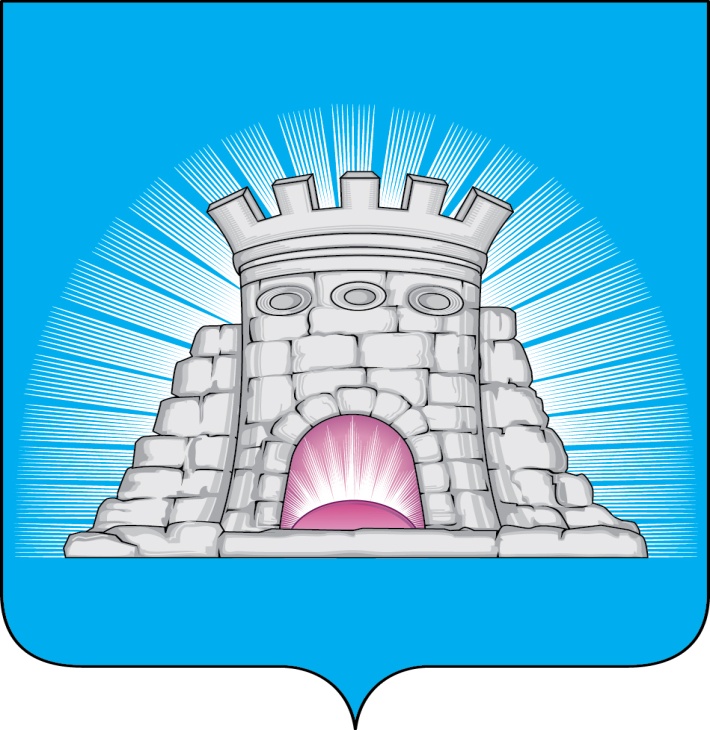 РАСПОРЯЖЕНИЕ21.10.2022  № 377г. ЗарайскОб утверждении перечня правовых актов и их отдельных частей, содержащих обязательные требования, соблюдение которых оценивается при проведении мероприятий по контролю при осуществлении муниципального контроля в сфере благоустройства на территории городского округа Зарайск Московской областиВ соответствии с Федеральным законом от 31.07.2020 № 248-ФЗ «О государственном контроле (надзоре) и муниципальном контроле в Российской Федерации» и в целях реализации пункта 2.1 целевой модели «Осуществление контрольной (надзорной) деятельности в субъектах Российской Федерации», утвержденной распоряжением Правительства Российской Федерации от 31.01.2017 № 147–р:          1.Утвердить прилагаемый перечень правовых актов и их отдельных частей, содержащих обязательные требования, соблюдение которых оценивается при проведении мероприятий по контролю при осуществлении муниципального контроля в сфере благоустройства на территории городского округа Зарайск Московской области (далее – перечень правовых актов).        2. Возложить обязанность по ведению (актуализации) перечня правовых актов на отдел благоустройства и охраны окружающей среды администрации городского округа Зарайск Московской области.         3. Службе по взаимодействию со СМИ администрации городского округа Зарайск Московской области разместить перечень правовых актов на официальном сайте администрации городского округа Зарайск Московской области в информационно-телекоммуникационной сети «Интернет» (www.zarrayon.ru) в разделе «Муниципальный контроль в сфере благоустройства» в разделе «Перечень обязательных требований».													005007	4. Контроль за выполнением настоящего распоряжения возложить на отдел благоустройства и охраны окружающей среды администрации городского округа Зарайск Московской области. Глава городского округа Зарайск В.А. ПетрущенкоВерноНачальник службы делопроизводства		 Л.Б. Ивлева 21.10.2022СОГЛАСОВАНОЗаместитель главы администрации_____________________________ А.А. Простоквашин21.10.2022Начальник отдела благоустройства и ООС_____________________________ Е.М. Надточаева21.10.2022Начальник юридического отдела____________________________ Ю.Е. Архипова21.10.2022.Послано: в дело, Простоквашину А.А., отдел благоустройства – 2, СВ со СМИ, прокуратуре.В.В. Семелева8 496 66 2-46-51 		УТВЕРЖДЁН                                                                                      		распоряжением главы 		городского округа Зарайск 		Московской области		от 21.10.2022 № 377Перечень правовых актов и их отдельных частей, содержащих обязательные требования, соблюдение которых оценивается при проведении мероприятийпо контролю при осуществлении муниципального контроля в сфере благоустройства на территории городского округа Зарайск Московской областиРаздел I. Международные договоры Российской Федерации и акты органов Евразийского экономического союзаРаздел II. Федеральные законыРаздел III. Указы Президента Российской Федерации, постановленияи распоряжения Правительства Российской ФедерацииРаздел IV. Нормативные правовые акты федеральных органов исполнительной власти и нормативные документы федеральных органов исполнительной властиРаздел V. Нормативные правовые акты органов государственной власти СССР и РСФСР, нормативные правовые акты органов исполнительной власти СССР         и РСФСРРаздел VI. Законы и иные нормативные правовые акты субъектов Российской Федерации**Раздел VII. Иные нормативные документы, обязательность соблюдения которых установлена законодательством Российской Федерации-------------------------------* Структурные единицы акта указываются в случае содержания в одном акте обязательных требований, соблюдение которых оценивается при осуществлении нескольких видов государственного контроля (надзора). В иных случаях указание на структурные единицы акта может в Перечень актов не включаться.** Раздел VI формируется при составлении Перечня актов, содержащих обязательные требования, региональными органами государственного контроля (надзора).№ п/пНаименование и реквизиты актаКраткое описание круга лиц и (или) перечня объектов, в отношении которых устанавливаются обязательные требованияУказание на структурные единицы акта, соблюдение которых оценивается при проведении мероприятий по контролю*не применяютсяне применяютсяне применяютсяне применяются№ п/п № п/п Наименование и реквизиты актаКраткое описание круга лиц и (или) перечня объектов, в отношении которых устанавливаются обязательные требованияКраткое описание круга лиц и (или) перечня объектов, в отношении которых устанавливаются обязательные требованияУказание на структурные единицы акта, соблюдение которых оценивается при проведении мероприятий по контролю*1«Кодекс Российской Федерации об административных правонарушениях» от 30.12.2001 №195-ФЗ«Кодекс Российской Федерации об административных правонарушениях» от 30.12.2001 №195-ФЗюридические лица, их руководители и иные должностные лица, индивидуальные предприниматели,  гражданеСт.19.4.1 КоАП РФСт.19.5 ч.1 КоАП РФСт.19.7 КоАП РФСт.19.4.1 КоАП РФСт.19.5 ч.1 КоАП РФСт.19.7 КоАП РФ2ФЗ от 31.07.2020 № 248-ФЗ «О государственном контроле (надзоре) и муниципальном контроле в Российской Федерации»ФЗ от 31.07.2020 № 248-ФЗ «О государственном контроле (надзоре) и муниципальном контроле в Российской Федерации»юридические лица, их руководители и иные должностные лица, индивидуальные предприниматели,  гражданеСт.1 ч.ч.1,6 ФЗСт.3 ч.2  п.4 ФЗСт.6 ФЗСт.15 ФЗСт.57 ФЗСт.1 ч.ч.1,6 ФЗСт.3 ч.2  п.4 ФЗСт.6 ФЗСт.15 ФЗСт.57 ФЗ3ФЗ от 06.10.2003 №131 -ФЗ «Об общих принципах организации местного самоуправления в Российской Федерации» ФЗ от 06.10.2003 №131 -ФЗ «Об общих принципах организации местного самоуправления в Российской Федерации» юридические лица, их руководители и иные должностные лица, индивидуальные предприниматели,  гражданеСт.2 ч.1 ФЗСт.14 ч.1 п.19 ФЗСт.16 ч.1 п.25 ФЗСт.16.2 ч.1 п.10 ФЗСт.2 ч.1 ФЗСт.14 ч.1 п.19 ФЗСт.16 ч.1 п.25 ФЗСт.16.2 ч.1 п.10 ФЗ4ФЗ от 10.01.2002 №7- ФЗ «Об охране окружающей среды» ФЗ от 10.01.2002 №7- ФЗ «Об охране окружающей среды» юридические лица, их руководители и иные должностные лица, индивидуальные предприниматели,  гражданеCт.38 п.2 ФЗСт.39 п.2 ФЗ          Ст.61 ФЗCт.38 п.2 ФЗСт.39 п.2 ФЗ          Ст.61 ФЗ5ФЗ от 24.11.1995 №181-ФЗ «О социальной защите инвалидов в Российской Федерации»ФЗ от 24.11.1995 №181-ФЗ «О социальной защите инвалидов в Российской Федерации»юридические лица, их руководители и иные должностные лица, индивидуальные предприниматели,  гражданеСт.15 ФЗСт.15.1 п.16 ФЗСт.15 ФЗСт.15.1 п.16 ФЗ№ п/п № п/п Наименование документа (обозначение)Наименование документа (обозначение)Сведения об утвержденииКраткое описание круга лиц и (или) перечня объектов, в отношении которых устанавливаются обязательные требованияУказание на структурные единицы акта, соблюдение которых оценивается при проведении мероприятий по контролю*1Постановление правительства Российской Федерации «Об обращении с твердыми коммунальными отходами и внесении изменения в постановление Правительства Российской Федерации от 25.08.2008г. №641(вместе с «Правилами обращения с твердыми коммунальными отходами»)Постановление правительства Российской Федерации «Об обращении с твердыми коммунальными отходами и внесении изменения в постановление Правительства Российской Федерации от 25.08.2008г. №641(вместе с «Правилами обращения с твердыми коммунальными отходами»)Утверждено постановлением Правительства РФ от 12 ноября 2016 №1156Утверждено постановлением Правительства РФ от 12 ноября 2016 №1156юридические лица, их руководители и иные должностные лица, индивидуальные предприниматели,  гражданеЧастично2Постановление Правительства РФ от 10.03.2022 №336 «Об особенностях организации и осуществления государственного контроля (надзора), муниципального контроля»Постановление Правительства РФ от 10.03.2022 №336 «Об особенностях организации и осуществления государственного контроля (надзора), муниципального контроля»Утверждено постановлением Правительства РФ от 10 марта 2022 №336Утверждено постановлением Правительства РФ от 10 марта 2022 №336юридические лица, их руководители и иные должностные лицаоценивается целиком№ п/п Наименование документа (обозначение)Сведения об утвержденииКраткое описание круга лиц и (или) перечня объектов, в отношении которых устанавливаются обязательные требованияУказание на структурные единицы акта, соблюдение которых оценивается при проведении мероприятий по контролю*не применяютсяне применяютсяне применяютсяне применяютсяне применяются№ п/п Наименование документа (обозначение)Сведения об утвержденииКраткое описание круга лиц и (или) перечня объектов, в отношении которых устанавливаются обязательные требованияУказание на структурные единицы акта, соблюдение которых оценивается при проведении мероприятий по контролю*Подраздел 1. Нормативные правовые акты органов государственной власти СССР и РСФСРПодраздел 1. Нормативные правовые акты органов государственной власти СССР и РСФСРПодраздел 1. Нормативные правовые акты органов государственной власти СССР и РСФСРПодраздел 1. Нормативные правовые акты органов государственной власти СССР и РСФСРПодраздел 1. Нормативные правовые акты органов государственной власти СССР и РСФСРне применяютсяне применяютсяне применяютсяне применяютсяне применяютсяПодраздел 2. Нормативные правовые акты органов исполнительной власти СССР и РСФСР (до 1 июля 2017 г.)Подраздел 2. Нормативные правовые акты органов исполнительной власти СССР и РСФСР (до 1 июля 2017 г.)Подраздел 2. Нормативные правовые акты органов исполнительной власти СССР и РСФСР (до 1 июля 2017 г.)Подраздел 2. Нормативные правовые акты органов исполнительной власти СССР и РСФСР (до 1 июля 2017 г.)Подраздел 2. Нормативные правовые акты органов исполнительной власти СССР и РСФСР (до 1 июля 2017 г.)не применяютсяне применяютсяне применяютсяне применяютсяне применяются№ п/п Наименование документа (обозначение) и его реквизитыНаименование документа (обозначение) и его реквизитыКраткое описание круга лиц и (или) перечня объектов, в отношении которых устанавливаются обязательные требованияКраткое описание круга лиц и (или) перечня объектов, в отношении которых устанавливаются обязательные требованияУказание на структурные единицы акта, соблюдение которых оценивается при проведении мероприятий по контролю*Указание на структурные единицы акта, соблюдение которых оценивается при проведении мероприятий по контролю*1Решение Совета Депутатов городского округа Зарайск Московской области от 28.03.2019 N 38/12 «Об утверждении Правил благоустройства территории городского округа Зарайск Московской области»Решение Совета Депутатов городского округа Зарайск Московской области от 28.03.2019 N 38/12 «Об утверждении Правил благоустройства территории городского округа Зарайск Московской области» юридические лица, их руководители и иные должностные лица, индивидуальные предприниматели,  граждане юридические лица, их руководители и иные должностные лица, индивидуальные предприниматели,  граждане   оценивается целиком   оценивается целиком2Решение Совета Депутатов городского округа Зарайск Московской области от 14.06.2022 №92/1 «Об утверждении Положения о муниципальном контроле в сфере благоустройства на территории городского округа Зарайск Московской областиРешение Совета Депутатов городского округа Зарайск Московской области от 14.06.2022 №92/1 «Об утверждении Положения о муниципальном контроле в сфере благоустройства на территории городского округа Зарайск Московской областиюридические лица, их руководители и иные должностные лица, индивидуальные предприниматели,  граждане     оценивается целиком     оценивается целиком     оценивается целиком3Закон Московской области от 30.12.2014 №191/2014-ОЗ «О регулировании дополнительных вопросов в сфере благоустройства в Московской области юридические лица, их руководители и иные должностные лица, индивидуальные предприниматели,  гражданеюридические лица, их руководители и иные должностные лица, индивидуальные предприниматели,  гражданеюридические лица, их руководители и иные должностные лица, индивидуальные предприниматели,  гражданеюридические лица, их руководители и иные должностные лица, индивидуальные предприниматели,  гражданеоценивается целикомоценивается целикомоценивается целиком4Закон Московской области от 04.05.2016 №37/2016-ОЗ «Кодекс Московской области об административных правонарушениях»юридические лица, их руководители и иные должностные лица, юридические лица, их руководители и иные должностные лица, юридические лица, их руководители и иные должностные лица, юридические лица, их руководители и иные должностные лица, Ст.ст.6.1-6.27 Кодекса  Московской области об административных правонарушенийСт.ст.6.1-6.27 Кодекса  Московской области об административных правонарушенийСт.ст.6.1-6.27 Кодекса  Московской области об административных правонарушений№ п/п Наименование документа (обозначение)Сведения об утвержденииКраткое описание круга лиц и (или) перечня объектов, в отношении которых устанавливаются обязательные требованияУказание на структурные единицы акта, соблюдение которых оценивается при проведении мероприятий по контролю*не применяютсяне применяютсяне применяютсяне применяютсяне применяются